Publicado en   el 26/09/2014 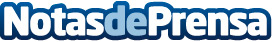 Enusa suministrará a China un equipo de inspección de combustible nuclearDatos de contacto:Nota de prensa publicada en: https://www.notasdeprensa.es/enusa-suministrara-a-china-un-equipo-de Categorias: Otras Industrias http://www.notasdeprensa.es